Field to fork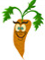 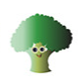 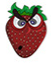 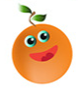 Home learning ideas.Here are some learning activities that you can do with your children at home to support their learning in school.Visit a farm and write a recount.Cook healthy recipes- bring photographs or recipes to share.Write acrostic poems for different fruit.E.g. Green or red       Really juicy       Amazing to eat       Perfect for a snack       Eat them all              Super sweet		Find out about where different foods come from.Make pieces of art using fruit and vegetable prints.Ask your friends and family about their favourite foods and record as a tally.Make a poster about healthy eating.Create a menu for your dream meal.Draw and label a picture of farm animals or vehicles.Count and sort the different fruits in your fruit bowl.Taste different foods you haven’t tried before and record whether you enjoyed them or not.You can choose which of these activities you would like to do. You do not need to do all of them!Please encourage your child to bring their learning into school to share.